4th Class Maths Answers Monday 25th- Friday 29th MayMaths Time 4 Week 34Action Maths: Lines and Angles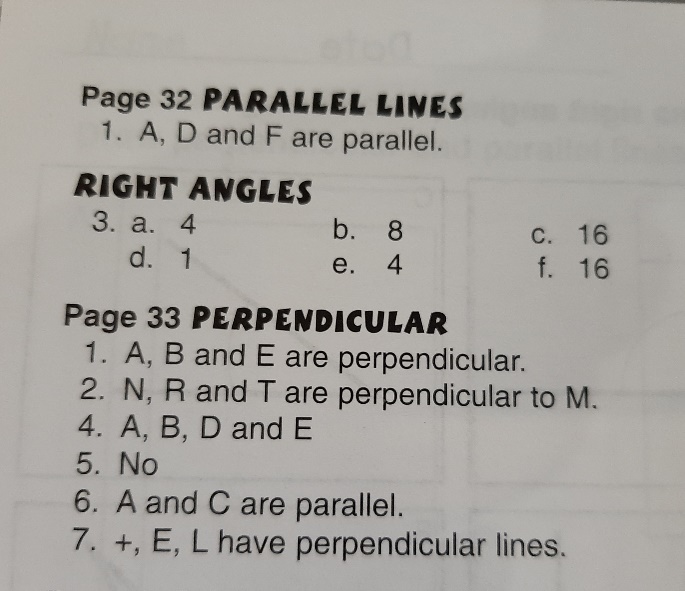 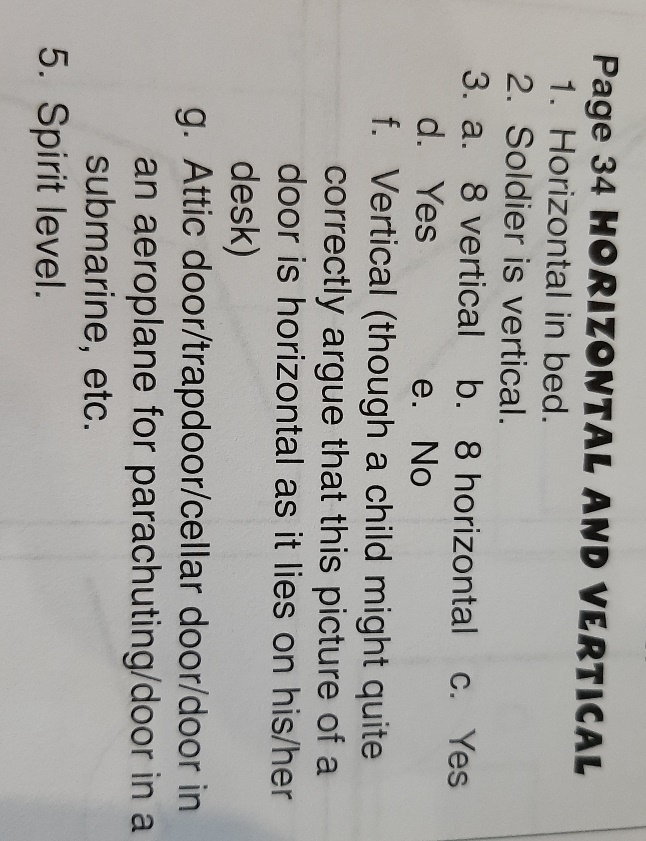 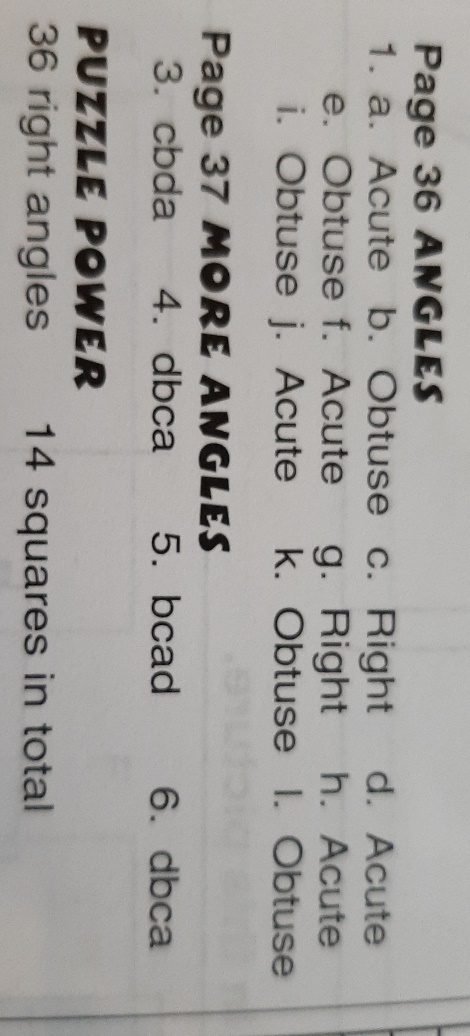 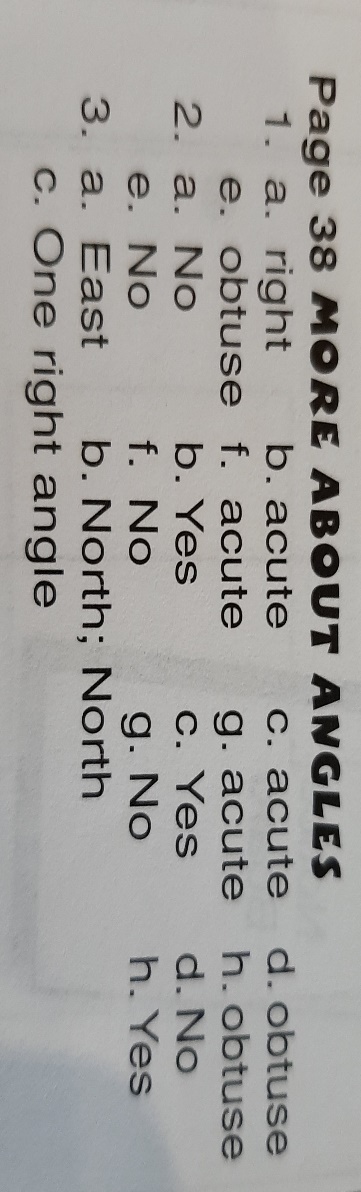 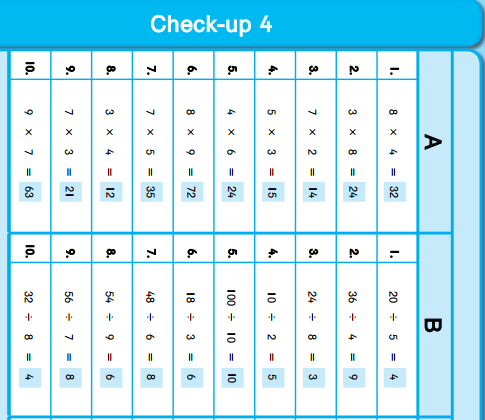 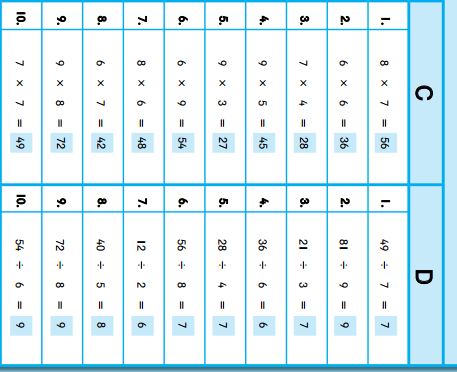 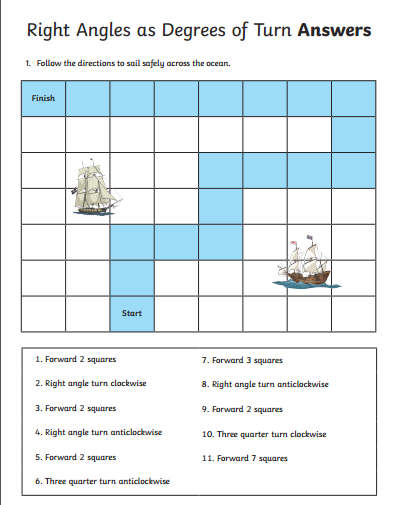 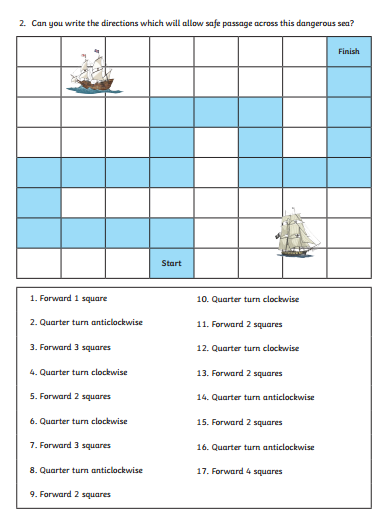 MondayTuesdayWednesdayThursdayFriday1. 1382. 7503. Octagon4. No5. 486. 27. False8. 89009. 2410. 2.611. 4/512. €2113. 0.814. 400 ml15. 6301. 02. 6023. Teacher check4. 685. 4.956. 9407. 6/98. Isosceles9. 573010. 4 hrs 42 mins11. 141 r 312. 6.2113. €4.5014. 615. 11571. 1702. 5303. 54. Teacher check5. 86. 6/10 07. 45008. 46509. 250 km10. 12.811. 260012. 5 hrs 17 mins13. 2014. 4015. 201. 2.102. 43. Pentagon4. 5.235. 96306. 255.27. 50098. 9/129. 125010. Yes11. 6312. 1013. 0.9514. 1000 g15. 90451. 82. 4403. €20.404. Hexagon5. 4/106. 6 mins 40 secs7. 20008. 1/29. 4000 10. 4.611. 3, 8, 2412. False13. 8 cm²14. 10.215. 3/9or 1/3